Конспект непосредственной образовательной деятельности в средней группе МБДОУ детский сад комбинированного вида  № 75 «Путешествие в Цветочную страну, на корабле»  Составила: Шевкова Елена Викторовна воспитатель 1 ККЦель: систематизировать знания детей о комнатных растениях.Задачи: Образовательные: Расширить представление детей о комнатных растениях, их внешнем виде, особенностях ухода за ними. Развивающие:  Развивать навык  речевого общения, зрительного и слухового внимания, тонкой и общей моторики, координации речи с движением, творческого воображения. Развивать интерес к художественному слову, народному фольклору.  Развивать  умения более точно описывать растения (форма листьев,  величина растения).Продолжать развивать  умения определять политые растения и не политые, по состоянию земли. Формировать навыки сотрудничества, взаимодействия, самостоятельности, инициативности. Воспитательные: Воспитывать любовь и бережное отношение к природе. Речевые: Активизировать в речи детей названия комнатных растений: традесканция, хлорофитум, бегония, кактус.Интеграция образовательных областей: Социально – коммуникативное, речевое, познавательное.Методы и приёмы: игровой, наглядный, словесный.Средства ИКТ: экран, проектор, презентация «Цветы Алоэ», ноутбук.Материалы: аудио запись (Шум моря, пение птиц). Кукла Цветочная Фея, костюм капитана корабля,  комнатные растения: Традесканция,   Хлорофитум, Бегония, Кактус, Алоэ Вера. Заранее построить корабль из подручных материалов (стульчиков), якорь, штурвал, бинокль, билеты. Леечки с водой.Ход.Дети заходят в группу и видят на интерактивной доске видео, плещут волны, пришвартованный корабль. Слышен звук гудка, а в  группе заранее «построили» корабль из стульчиков. Воспитатель: Ребята, нас ожидает корабль и приглашает в интересное путешествие. Но попасть на корабль, можно только купив, билеты. (дети «покупают» билеты)  Посмотрите, вас встречает капитан корабля. Занимайте свои места и в путь.Включаю аудио запись с шумом моря, криком  чаек. Капитан стоит у штурвала, смотрит в бинокль.  На интерактивной доске показался остров.Воспитатель: Ребята, что это там впереди? Дети: Остров Воспитатель: мы приплыли на необитаемый остров.  Высаживаемся. Встречает Цветочная фея.Фея: Здравствуйте ребята, я рада встречи с вами   на моём, цветочном острове.  Проходите в мой дом.  Воспитатель: Как красиво у вас,  Цветочная Фея, птички поют (звучит фонограмма  пения птиц).  А  сколько   комнатных  растений...  У нас в детском саду тоже есть комнатные растения Ребята, а кто помнит их названия?   Дети: Герань, фиалки, фикус.Расскажи те нам о ваших растениях, пожалуйста, Цветочная фея. (Дети стоят вокруг растений)Фея: Да, растения я люблю. Вот у меня традесканция, хлорофитум.  (Предложить детям рассмотреть  растения). Воспитатель: Ребята, чем отличается одно растение от другого?  Дети:  У Традесканции есть стебли,  круглые или продолговатые листочки, а Хлорофитум только  длинные листья идущие прямо из земли .  Фея: Давайте повторим названия этих растений…Фея:  а вот ещё один. Фея:   Вот  это растение, под названием «Кактус», оно опасно, почему ребята?Дети: Потому, что он    колючий.  Фея: Правильно, поэтому он только у меня растёт, а не у вас в группе. Его трогать руками не будем, посмотрим глазками, полюбуемся им.  Воспитатель: А вот это растение мы знаем. Ребята как оно называется?  Дети:  Это растение называется Алоэ. Фея:    Это лекарственное растение. На основе Алоэ делают медицинские препараты, мази, помогающие лечить разные болезни. А ещё его называют столетником.«Изящной кисточкой на ножке,Как перед публикой актёр.Он сделал то, что невозможно.Столетник, раз в сто лет расцвёл».«Кто видел, как цветёт Алоэ?Как из колючего листа,Выходит что – то неземное?Себя являет красота!»   Предложить детям присесть на стульчики и показать  презентацию «Цветы Алоэ»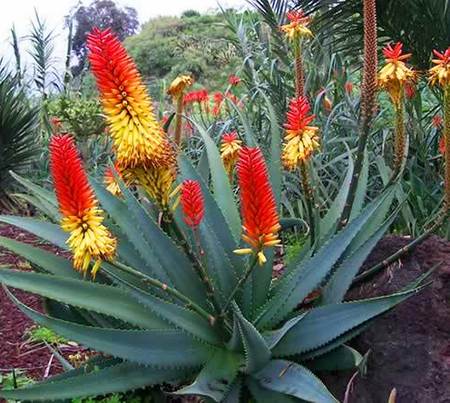 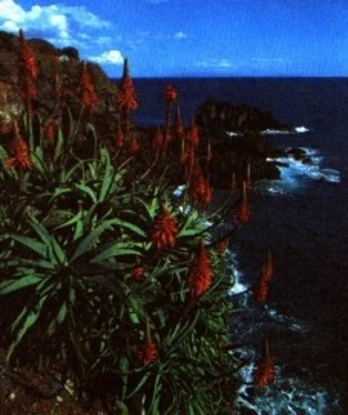 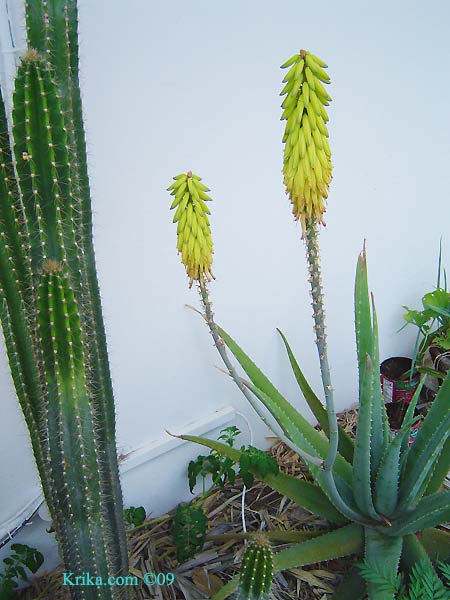 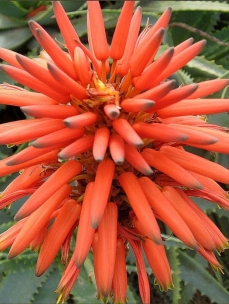 Воспитатель: Спасибо Фея цветов за рассказ о своих любимых растениях.  Ребята, что нужно чтобы комнатные растения росли и не засыхали? Дети: Им нужна вода, и солнечный свет.Воспитатель: Как за ними ухаживать?Дети: Комнатные растения надо рыхлить, поливать, пересаживать.  Фея:  А как можно узнать, что растение надо полить? Дети: Потрогать землю рукой. Если земля сухая, то их надо полить. Фея:  А мои растения хотят пить?Дети трогают землю и сообщают, что земля сухая. Поддержать инициативу ребятишек полить растения из леечек. Воспитатель: Как хорошо потрудились. Хотите поиграть?Дети:  Да Фея: Я вас сейчас превращу в цветочки. Закройте глазки.  (Фея «превращает» детей)Подвижная игра «На окне в горшочках поднялись цветочки»Н. В. Нищевой (Цель: Развитие общей моторики, координации речи с движением, закрепление умения поднимать руки вверх, подниматься на носочки) На окне в горшочкахДети сидят на корочках лицом в круг, Поднялись цветочки. Медленно встают. К солнцу потянулись, Тянутся на носочках, руки вверх, Солнцу улыбнулись. Широко в стороны. К солнышку листочки Ладони развернуть вверх. Повернут цветочки. Развернут бутоны, Руки соединить над головой, медленноВ солнышке утонут. Развести в стороны. Воспитатель: Замечательные цветочки у нас получились. А вот и ещё растения, разрезанные картинки на части. Только   надо собрать целую картинку.     Дидактическая игра по экологии: "Части растений" Нарисованные растения, разрезанные по частям (соцветие, лепестки, корень, стебель)  Растения могут быть разные: деревья, кустарники, цветущие растения, комнатные растения. Цель: закрепить знания о частях растений, прививать любовь к природе, интерес, развивать познавательную активность детей. Дети собирают растения по частям, получается целый цветок. Объясняют функции каждой его части.  Воспитатель: Спасибо Цветочная Фея за радушный приём. Нам пора возвращаться домой, до свидания!Капитан приглашает вернуться на корабль. Отправляемся в путь. По дороге повторить с какими растениями познакомила Цветочная Фея.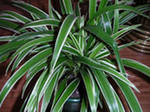 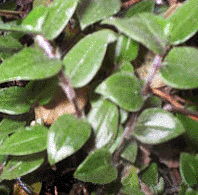 «За цветами я не в погоне,Но стоит у меня цветок,Он зовётся просто бегонией,Меня радует этот росток. Я попутно замечу здесь,Он внимания требует слишком,Он малыш, совсем коротышка, Но цветами усыпан весь»                         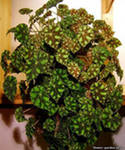 « До чего забавный ёжик – Он без ручек и без ножек,Жил в пустыне он всегда.Где отсутствует вода.А теперь живёт в горшочке.Это – кактус – мой  цветочек».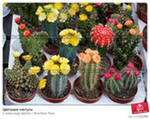 